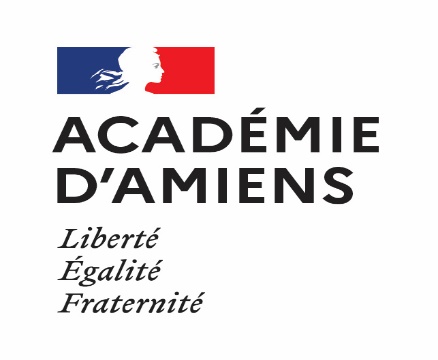 Suite à la présentation du modèle du condensateur ainsi que du modèle du circuit RC série, il est proposé aux élèves de Terminale générale, spécialité physique-chimie, d’étudier la réponse d’un circuit RC à un échelon de tension.Eléments de correction et programmes associés 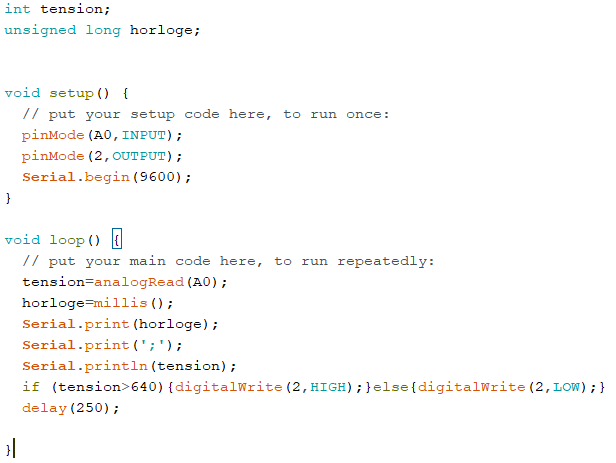 En savoir davantage sur le montage : voir la vidéo d’accompagnement	Grille d’évaluationGrille envisageable pour la partie en présentielNature des plus-valuesIllustration du circuit série RC sur une application technologiqueDémarche de projetAccompagnement par les pairsAutonomieCritères de réussiteCritères de réussiteComptNiveau de maitriseNiveau de maitriseNiveau de maitriseNiveau de maitriseABCDMontageMontageMontageMontageMontageMontageMontage1Comprendre comment un circuit RC peut permettre de retarder l’allumage d’une LEDANA2Proposer le circuit RCANA3Choisir la résistance et le condensateur appropriésANA4Se servir de l’alimentation 5V de l’arduino pour réaliser le circuitREA5Monter le circuit RCREA6Proposer de capter la tension aux bornes du condensateur à l’aide d’une pin analogiqueANA7Anticiper une méthode de décharge du condensateur(à la main, par un circuit de décharge)ANA8Visualiser et interpréter le retard à l’allumage de la DELVALCapacités numériquesCapacités numériquesCapacités numériquesCapacités numériquesCapacités numériquesCapacités numériquesCapacités numériques9Comprendre le fonctionnement des différentes lignesAPP10Remettre les lignes de codes dans le bon sensANA11Mesurer la valeur de la constante de temps à l’aide du moniteur sérieREA11Interpréter la valeur de la constante de tempsVALSavoir-êtreSavoir-êtreSavoir-êtreSavoir-êtreSavoir-êtreSavoir-êtreSavoir-être12Participer à la dynamique de groupe(recherche de solutions, force de propositions)COM13Interagir avec l’enseignant de manière pertinenteCOM14Savoir écouter les membres du groupeCOM15Être capable d’expliquer, de justifier une solution, une idée au groupe, au professeurCOM16Qualité de l’expression orale et écriteCOM17Comportement compatible à la démarche de projetCOM